Transmisor de proceso  con homologaciones Ex globales Barcelona, Junio 2015. La seguridad global del transmisor de presión UPT-2x esta certificada. El instrumento se ofrece ahora con homologaciones según IECEx, ATEX y ahora tambén según EAC.  El UPT-2x multifuncional es la solución óptima para mediciones de presión, nivel y vólumen para rangos entre 0 … 400 mbar y 0 … 1000 bar. En función con las necesidades funciona con una exactitud de hasta 0,1% del span de medición. Para aplicaciones en la industria farmacéutica y alimentación, se fabrican versiones con membrana aflorante. Los componentes electrónicos se protegen mediante una caja de plástico conductora o en opción con una caja en acero inoxidable en diseño higiénico.  Los rangos de medición del UPT-2x son libremente escalables y permiten por lo tanto una óptima adaptación a cualquier tarea de medición. La configuración se facilita con un menu intuitivo según el estándar  HART®-v7  y un display incorporado de excelente lectura. Debido a su manejo sin necesidad de accesorios, su elevada estabilidad a largo plazo y sus aplicaciones individuales el modelo UPT-2x es una solución muy económica. Caracteres: 978Referencia: UPT-2xFabricante:WIKA Alexander Wiegand SE & Co. KGAlexander-Wiegand-Straße 3063911 Klingenberg/GermanyTel. +49 9372 132-0Fax +49 9372 132-406vertrieb@wika.comwww.wika.deFoto WIKA:WIKA Transmisor de proceso UPT-2x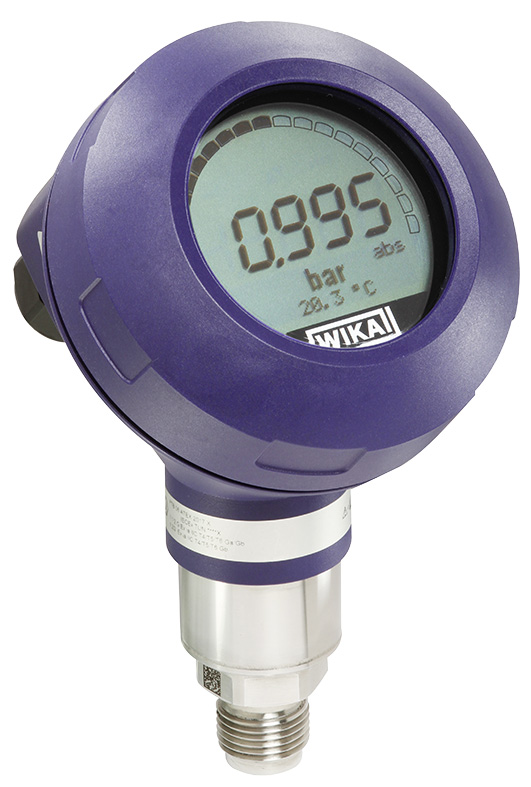 Redacción:Instrumentos WIKA Chassan Jalloul Marketing Josep Carner 1108205 SabadellTel. +34 933 938 669chassan.jalloul@wika.comwww.wika.esNota de prensa WIKA 14/2015